
Narayana Nethralaya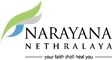                 	WOC, Rajajinagar ,1st R blockBangalore 560 010Phone: 91-80-66121300-4055Email: buds-to-blossom-clinic@narayananethralaya.comApplication FormNarayana Nethralaya Pediatric Optometry Fellowship Programme1. Personal Information:Name: ……………………………………………………………………………………………………………………………….…Male /Female: ……………………………………………………………………………………………………………………..Age and Date of Birth: ………………………………………………………………………………………………………….Address: ……………………………………………………………………………………………………………………………….……………………………………………………………………………………………………………………………………………..……………………………………………………………………………………………………………………………………………..…………………………………………………………………………………………………………………………………………….Phone number/Mobile number: …………………………………………………………………………………………Email-ID: …………………………………………………………………………………………………………………………....2. Academic Qualifications:3. Professional Experience:(Professionally experienced people can mention that in the above table)4. Achievements: (Medals/Paper Presentations/Publications)5. Reason you choose this Fellowship:6. Future Plans:I hereby declare that all the information given in the Application form is true to the best of my knowledge   Date:                                                                                                      Signature of the Candidate Note: Completed forms should be sent to the email id given in the Boucher, Including one copy of your academic qualification certificates.Exam PassedYear of passUniversity/BoardMarks% / GradeInstitution last attendedPosition HeldPeriod